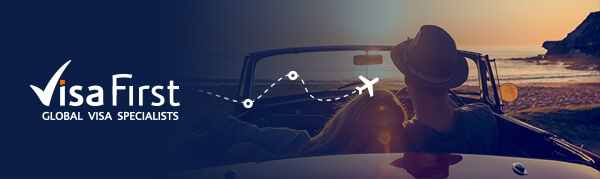 ARE YOU 'VISA COMPLIANT' FOR YOUR UPCOMING HOLIDAY?Hi first_name,In order to travel for your upcoming holiday, you must first apply for a visa.Without a tourist visa, you may encounter complications and delays when you arrive at the border.PARTNER_NAME has partnered with Visa First to ensure you are fully compliant with your visa requirements.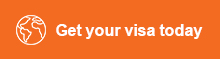 How to Apply for your Tourist VisaTo apply for your tourist visa, all you need to do is complete our online visa eligibility checker and submit the online application form.A Visa First account manager will then get in touch to begin the visa application process.Alternatively, you can call Visa First on 01 878 3329 or pop into their office at
14 St. Stephen's Green, Dublin 2 .Got questions about the application process? Contact our Visa First account manager, NAME, by emailing EMAIL or by calling 01 878 3329.All the best,
PARTNER NAME